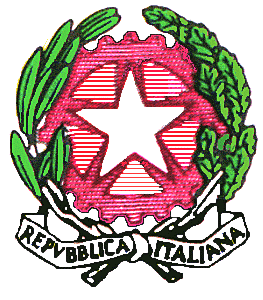 Direzione Didattica Statale “Giovanni Lilliu”Sede: Via Garavetti, 1 - 09129 CAGLIARI  §  Tel. 070/492737  §  Fax 070/457687 Mail caee09800r@istruzione.it – caee09800r@pec.istruzione.it  §  Cod. Mecc. CAEE09800RSito www.direzionedidatticagiovannililliu.gov.it §  Cod. Fisc. 92168610928Oggetto: Verbale Incontro  RSU  a.s. 2020/2021a.s. 2020/2021Il giorno 20  Gennaio  alle ore 9.30  attraverso l’applicativo Meet, si riuniscono le parti, regolarmente convocate, per discutere il seguente odg:1- Contrattazione integrativa di istitutoSono presenti:La Dirigente Scolastica: Alessandra CoccoLa RSU d’Istituto:  Marina CavazzoliLucia PierantoniRoberta MelisSi procede con la contrattazione delle voci del FIS relative alla componente docente.La riunione si conclude alle ore 10.40. Firme dei presenti		Il Dirigente ScolasticoDott.ssa Alessandra Cocco